©BIG Zoo Lesson, Potter Park Zoo, Lansing, Michigan“Inspiring Conservation of Animals and the Natural World”Information for BZL Teacher-Led Lessons about Bird SkullsInformation for BZL Teacher-Led Lessons about Bird SkullsInformation for BZL Teacher-Led Lessons about Bird SkullsInformation for BZL Teacher-Led Lessons about Bird SkullsInformation for BZL Teacher-Led Lessons about Bird SkullsOVERVIEWOVERVIEWOVERVIEWOVERVIEWOVERVIEWFocus on the beaks of the skulls and how they are adapted to the diet of that species.Look at the size and shape of the beaks.  Consider tools that do similar jobs as the beaks.Zoo staff will select - About eight items from our bird skull collection, providing a wide variety of beaksPhotos like those presented below to illustrate pointsNote space provided by the open, airy eye sockets for well-developed eyes that see very well.Some of these skulls came from real birds and some are artificial.  Both kinds are very fragile.  Students should not touch.  If you are a teacher with a class that will find it difficult to keep their hands off of them, you might want to present to the class rather than have the students observe the skulls on their tables.Anyone handling the skulls should wash their hands after the activity.Definitions for Teachers is background information for the lesson.  Information follows on specific bird skulls in Potter Park Zoo’s Biofact Collection.  Other resources include www.projectbeak.org Bird Education and Awareness for Kids and, for those with Project WILD’s Flying WILD materials, look for the Fill the Bill activity page.Focus on the beaks of the skulls and how they are adapted to the diet of that species.Look at the size and shape of the beaks.  Consider tools that do similar jobs as the beaks.Zoo staff will select - About eight items from our bird skull collection, providing a wide variety of beaksPhotos like those presented below to illustrate pointsNote space provided by the open, airy eye sockets for well-developed eyes that see very well.Some of these skulls came from real birds and some are artificial.  Both kinds are very fragile.  Students should not touch.  If you are a teacher with a class that will find it difficult to keep their hands off of them, you might want to present to the class rather than have the students observe the skulls on their tables.Anyone handling the skulls should wash their hands after the activity.Definitions for Teachers is background information for the lesson.  Information follows on specific bird skulls in Potter Park Zoo’s Biofact Collection.  Other resources include www.projectbeak.org Bird Education and Awareness for Kids and, for those with Project WILD’s Flying WILD materials, look for the Fill the Bill activity page.Focus on the beaks of the skulls and how they are adapted to the diet of that species.Look at the size and shape of the beaks.  Consider tools that do similar jobs as the beaks.Zoo staff will select - About eight items from our bird skull collection, providing a wide variety of beaksPhotos like those presented below to illustrate pointsNote space provided by the open, airy eye sockets for well-developed eyes that see very well.Some of these skulls came from real birds and some are artificial.  Both kinds are very fragile.  Students should not touch.  If you are a teacher with a class that will find it difficult to keep their hands off of them, you might want to present to the class rather than have the students observe the skulls on their tables.Anyone handling the skulls should wash their hands after the activity.Definitions for Teachers is background information for the lesson.  Information follows on specific bird skulls in Potter Park Zoo’s Biofact Collection.  Other resources include www.projectbeak.org Bird Education and Awareness for Kids and, for those with Project WILD’s Flying WILD materials, look for the Fill the Bill activity page.Focus on the beaks of the skulls and how they are adapted to the diet of that species.Look at the size and shape of the beaks.  Consider tools that do similar jobs as the beaks.Zoo staff will select - About eight items from our bird skull collection, providing a wide variety of beaksPhotos like those presented below to illustrate pointsNote space provided by the open, airy eye sockets for well-developed eyes that see very well.Some of these skulls came from real birds and some are artificial.  Both kinds are very fragile.  Students should not touch.  If you are a teacher with a class that will find it difficult to keep their hands off of them, you might want to present to the class rather than have the students observe the skulls on their tables.Anyone handling the skulls should wash their hands after the activity.Definitions for Teachers is background information for the lesson.  Information follows on specific bird skulls in Potter Park Zoo’s Biofact Collection.  Other resources include www.projectbeak.org Bird Education and Awareness for Kids and, for those with Project WILD’s Flying WILD materials, look for the Fill the Bill activity page.Focus on the beaks of the skulls and how they are adapted to the diet of that species.Look at the size and shape of the beaks.  Consider tools that do similar jobs as the beaks.Zoo staff will select - About eight items from our bird skull collection, providing a wide variety of beaksPhotos like those presented below to illustrate pointsNote space provided by the open, airy eye sockets for well-developed eyes that see very well.Some of these skulls came from real birds and some are artificial.  Both kinds are very fragile.  Students should not touch.  If you are a teacher with a class that will find it difficult to keep their hands off of them, you might want to present to the class rather than have the students observe the skulls on their tables.Anyone handling the skulls should wash their hands after the activity.Definitions for Teachers is background information for the lesson.  Information follows on specific bird skulls in Potter Park Zoo’s Biofact Collection.  Other resources include www.projectbeak.org Bird Education and Awareness for Kids and, for those with Project WILD’s Flying WILD materials, look for the Fill the Bill activity page.DEFINITIONS FOR TEACHERSDEFINITIONS FOR TEACHERSDEFINITIONS FOR TEACHERSDEFINITIONS FOR TEACHERSDEFINITIONS FOR TEACHERSBirds do not have teeth.  They do have beaks, or bills.Beak (or bill): Horny projecting jaws of a bird.There is an upper and a lower jaw.  The upper jaw grows out of the skull and cannot move independently of the skull.The lower jaw is hinged and can move independently of the skull.Beaks are covered with skin that produces keratin, the same material that makes up feathers, hair, and fingernails.  This keratin makes the beak hard and strong.  Keratin wears down but continuously grows to replace itself.A beak serves as the bird’s mouth and hands.Among its uses are to gather or capture food and handle it as needed to consume it, drink, feed young, preen, gather materials to make nests, defend itself, and (some grow special structures on the beak during breeding season) to attract a mate.Generalist: A bird that eats a wide range of foods and is usually better able to adapt to changing environmental conditions.A generalist type of beak:                   Multipurpose 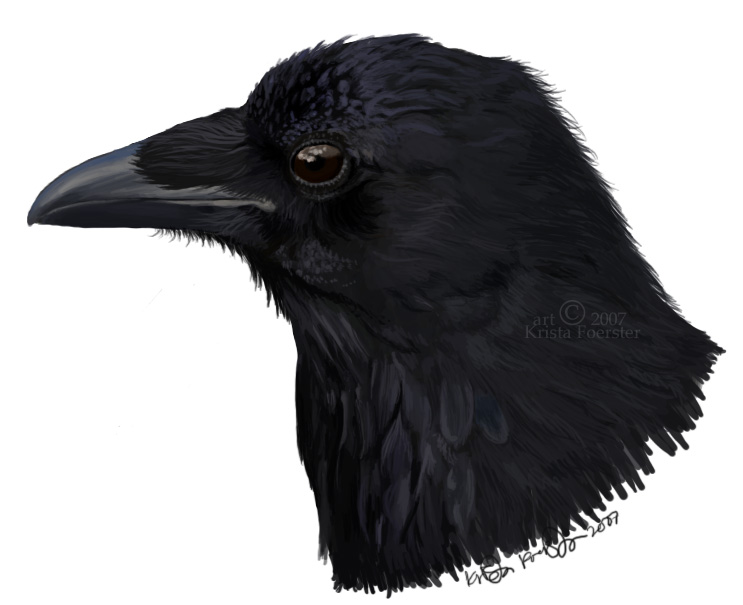 Birds do not have teeth.  They do have beaks, or bills.Beak (or bill): Horny projecting jaws of a bird.There is an upper and a lower jaw.  The upper jaw grows out of the skull and cannot move independently of the skull.The lower jaw is hinged and can move independently of the skull.Beaks are covered with skin that produces keratin, the same material that makes up feathers, hair, and fingernails.  This keratin makes the beak hard and strong.  Keratin wears down but continuously grows to replace itself.A beak serves as the bird’s mouth and hands.Among its uses are to gather or capture food and handle it as needed to consume it, drink, feed young, preen, gather materials to make nests, defend itself, and (some grow special structures on the beak during breeding season) to attract a mate.Generalist: A bird that eats a wide range of foods and is usually better able to adapt to changing environmental conditions.A generalist type of beak:                   Multipurpose Specialist: A bird that eats a narrow range of foods, such as only fish or only insects or only seeds.  It is more likely to have special adaptations that allow it to capture/consume a special food, for example, particular size and shape of the beak. Among the specialist types of beaks: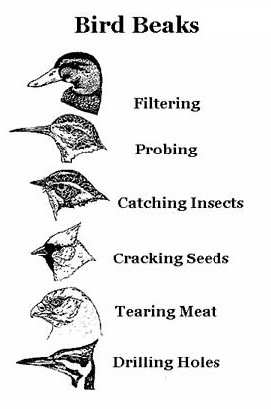    Adapted from University of Houston graphicSpecialist: A bird that eats a narrow range of foods, such as only fish or only insects or only seeds.  It is more likely to have special adaptations that allow it to capture/consume a special food, for example, particular size and shape of the beak. Among the specialist types of beaks:   Adapted from University of Houston graphicSpecialist: A bird that eats a narrow range of foods, such as only fish or only insects or only seeds.  It is more likely to have special adaptations that allow it to capture/consume a special food, for example, particular size and shape of the beak. Among the specialist types of beaks:   Adapted from University of Houston graphicGENERALIST BIRD SKULLSIn the Potter Park Biofact CollectionGENERALIST BIRD SKULLSIn the Potter Park Biofact CollectionGENERALIST BIRD SKULLSIn the Potter Park Biofact CollectionGENERALIST BIRD SKULLSIn the Potter Park Biofact CollectionGENERALIST BIRD SKULLSIn the Potter Park Biofact CollectionAmerican CrowOmnivoreEats a wide variety of things, including worms, birds, frogs, nuts, fruits, seeds, and garbageMultipurpose beakRelated PPZ exhibit: RavenTool: Swiss army knife, not because it looks like it but because it functions for eating many different food items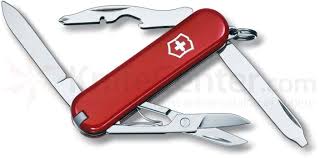 American CrowOmnivoreEats a wide variety of things, including worms, birds, frogs, nuts, fruits, seeds, and garbageMultipurpose beakRelated PPZ exhibit: RavenTool: Swiss army knife, not because it looks like it but because it functions for eating many different food items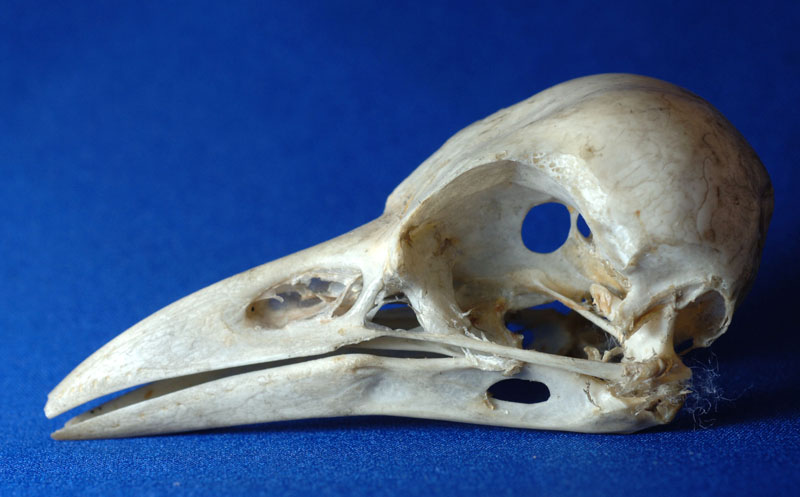 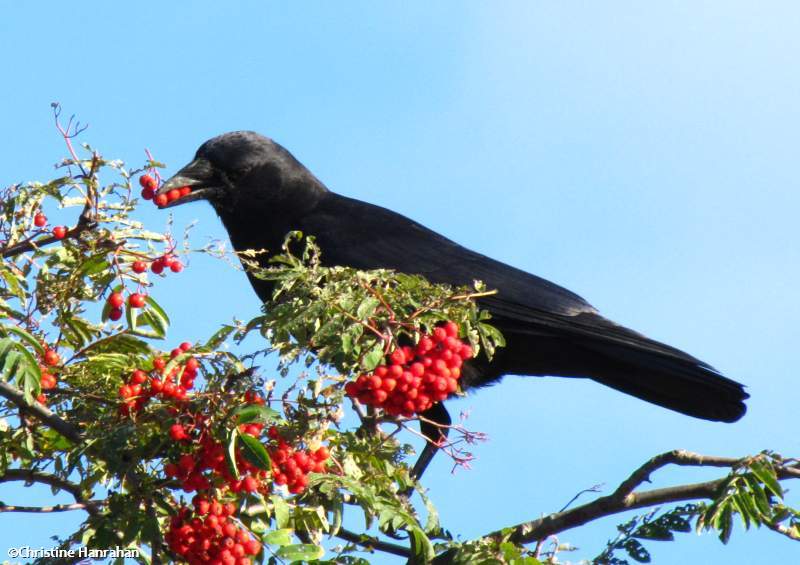               Eating berries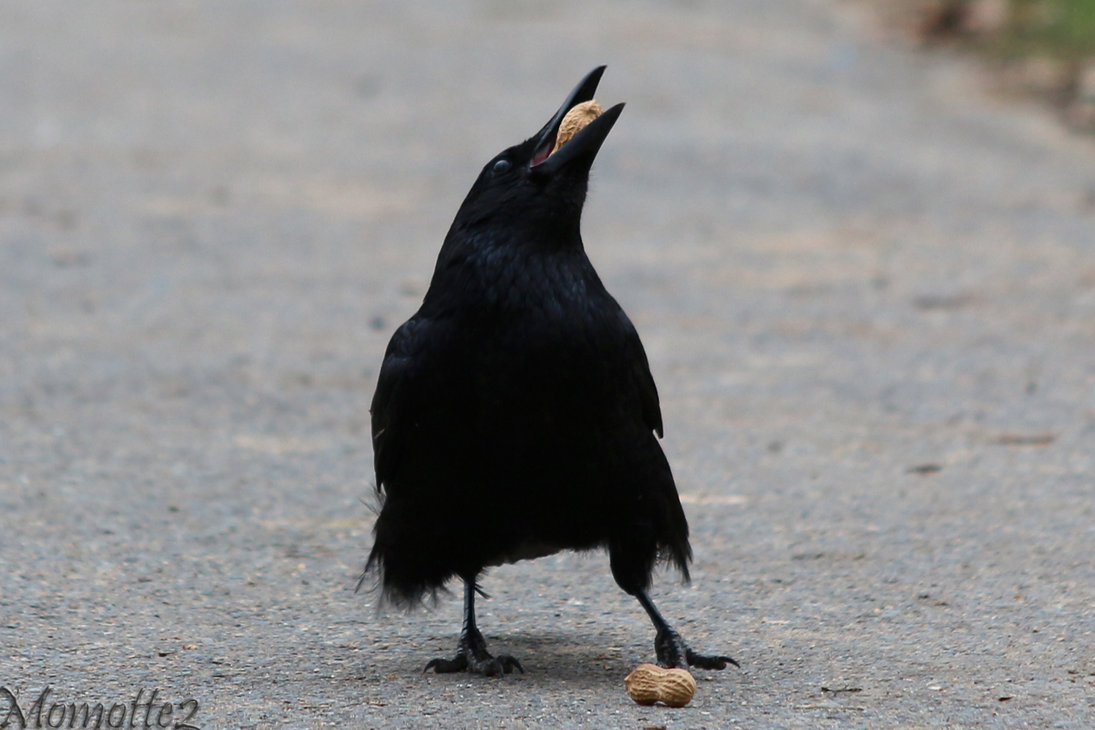              Cracking peanuts             Cracking peanuts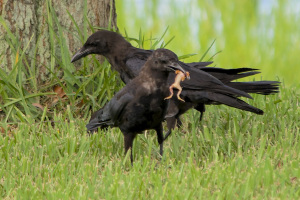              Carrying frog             Carrying frogSPECIALISTS BIRD SKULLSIn the Potter Park Zoo Biofact CollectionSPECIALISTS BIRD SKULLSIn the Potter Park Zoo Biofact CollectionSPECIALISTS BIRD SKULLSIn the Potter Park Zoo Biofact CollectionSPECIALISTS BIRD SKULLSIn the Potter Park Zoo Biofact CollectionSPECIALISTS BIRD SKULLSIn the Potter Park Zoo Biofact CollectionPrimarily Fish EatersPrimarily Fish EatersPrimarily Fish EatersPrimarily Fish EatersPrimarily Fish EatersGreat Blue HeronCarnivorePrimarily eats fish, also other small animalsLong, pointed beakStriking beakRelated experience: Great blue heron on riverTool: Spear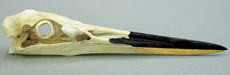 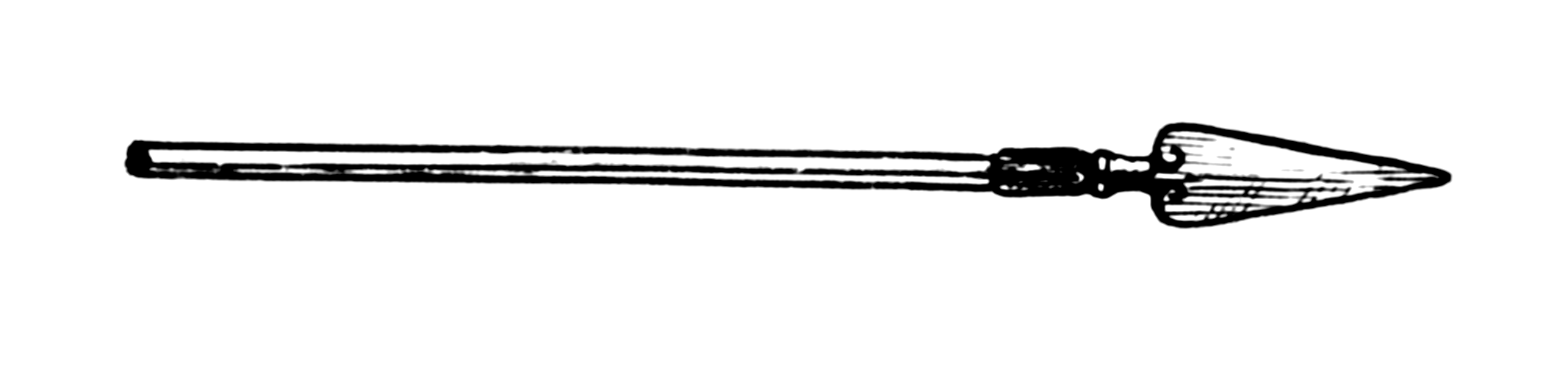 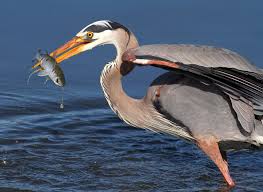     Catching fish with beakBald EagleCarnivorePrimarily eats fishGrabs fish with talons, tears meat from prey with sharp-hooked beakTearing beakRelated PPZ exhibit: Bald eagleTool: Meat hook  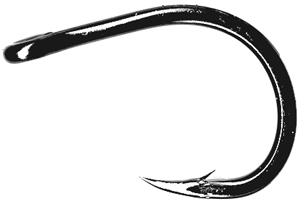 Bald EagleCarnivorePrimarily eats fishGrabs fish with talons, tears meat from prey with sharp-hooked beakTearing beakRelated PPZ exhibit: Bald eagleTool: Meat hook  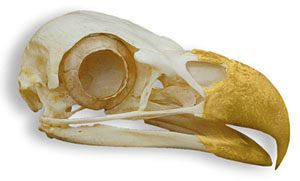 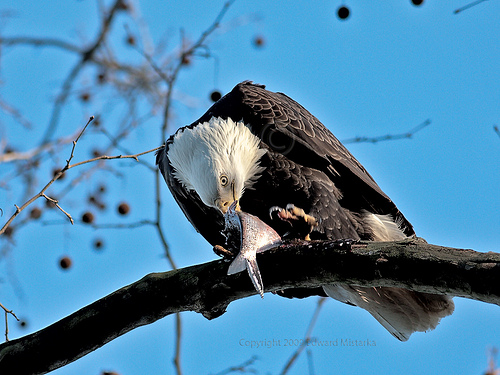            Tearing fish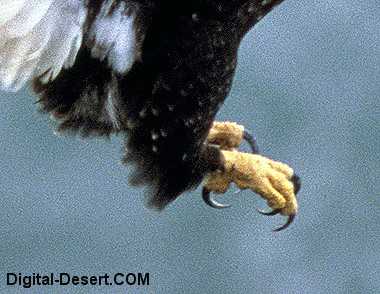                   Talons                  Talons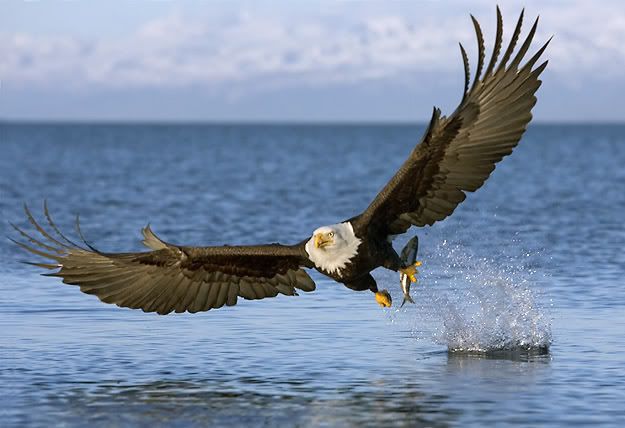       Catching fish with talonsMagellan PenguinCarnivoreEats fish, squid, & krillLong, tapered, beak with small hook for grabbing preyGrabbing beakRelated PPZ exhibit: Magellan penguinTool: Salad tongs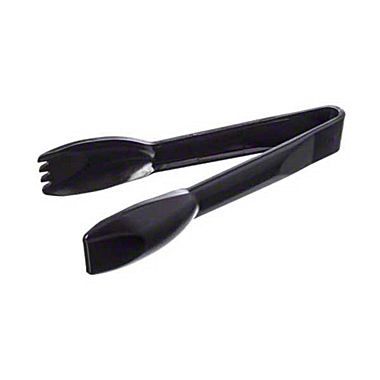 Magellan PenguinCarnivoreEats fish, squid, & krillLong, tapered, beak with small hook for grabbing preyGrabbing beakRelated PPZ exhibit: Magellan penguinTool: Salad tongs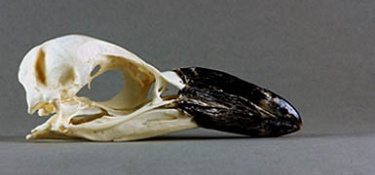 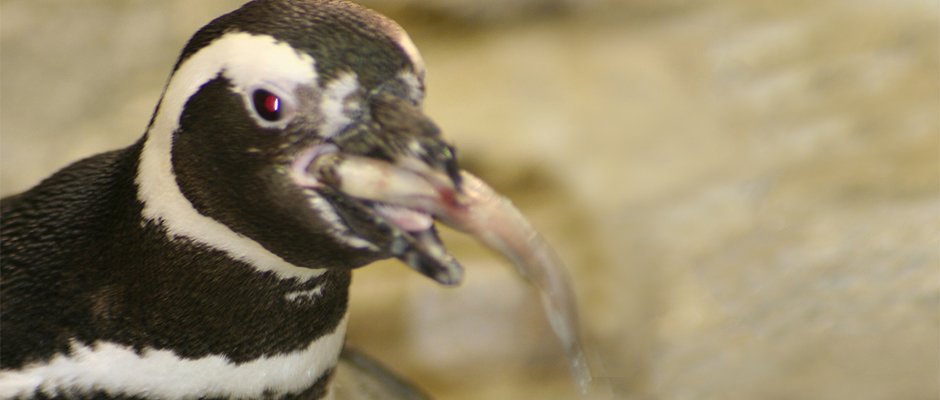                             Eating fish                            Eating fish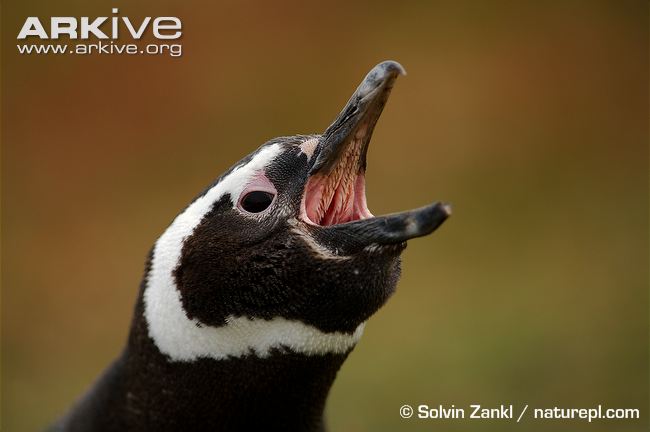          Spiny features in mouth & on tongue         Spiny features in mouth & on tongueWhite PelicanCarnivoreOpportunistic feeder, eating small fish, also salamanders, tadpoles, & crayfishBird floats on the surface and scoops fish into pouch as they swim by, pouch contracts, water drains out, & bird swallows fish wholeSometimes groups work together to herd fish for easy feedingLarge beak pouch from lower jawScooping beak White PelicanCarnivoreOpportunistic feeder, eating small fish, also salamanders, tadpoles, & crayfishBird floats on the surface and scoops fish into pouch as they swim by, pouch contracts, water drains out, & bird swallows fish wholeSometimes groups work together to herd fish for easy feedingLarge beak pouch from lower jawScooping beak Tool: Scoop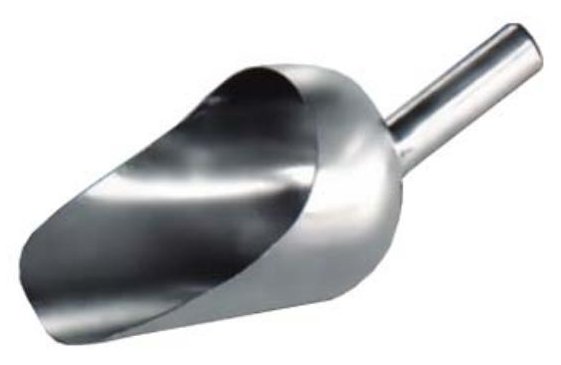 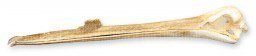 Beak with breeding-season bump, minus pouchTool: ScoopBeak with breeding-season bump, minus pouch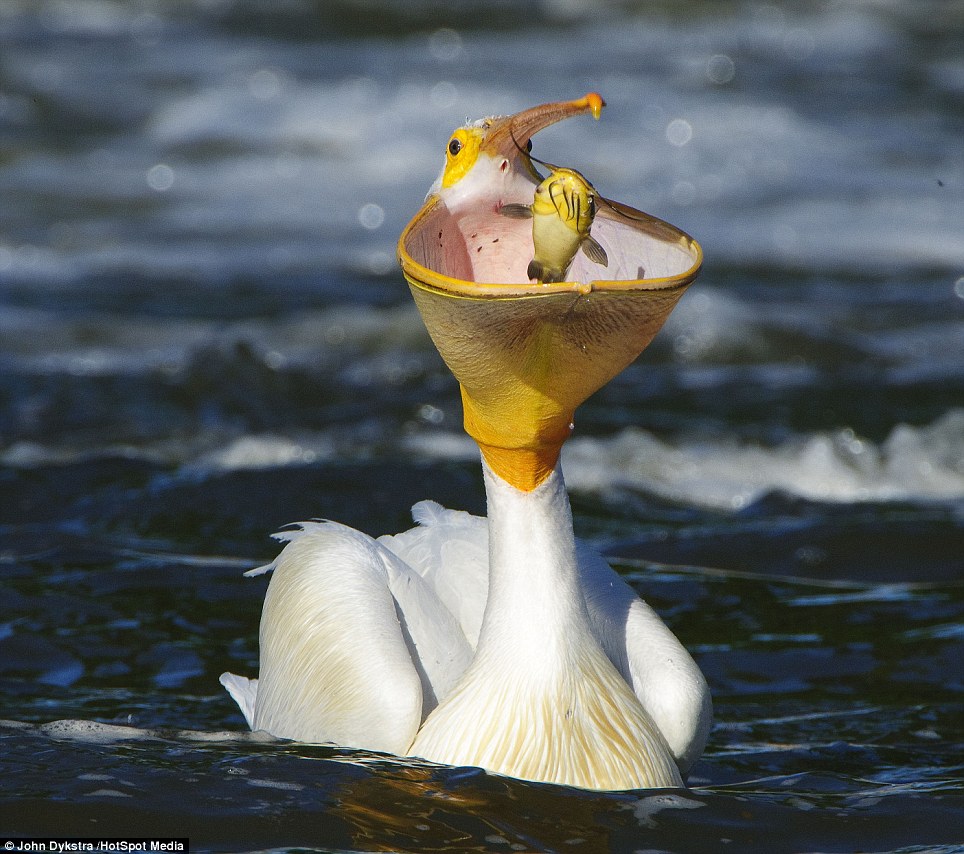               Catching fish in throat pouch              Catching fish in throat pouch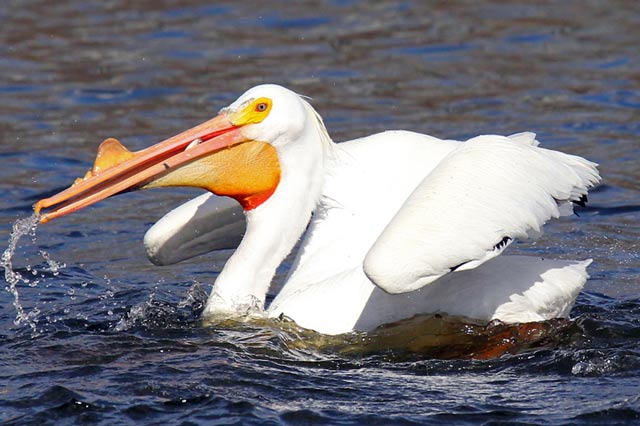              Scooping fish into throat pouch             Scooping fish into throat pouchFruit & Seed Eaters Fruit & Seed Eaters Fruit & Seed Eaters Fruit & Seed Eaters CardinalOmnivoreEats seeds, grains, fruits, & insectsShort, stout, cone-shaped beakCracking beakRelated experience: Cardinal as a backyard birdTool: Nutcracker or pliers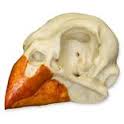 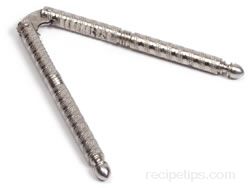 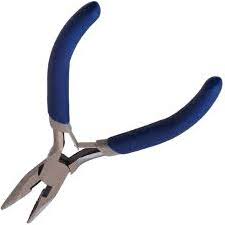 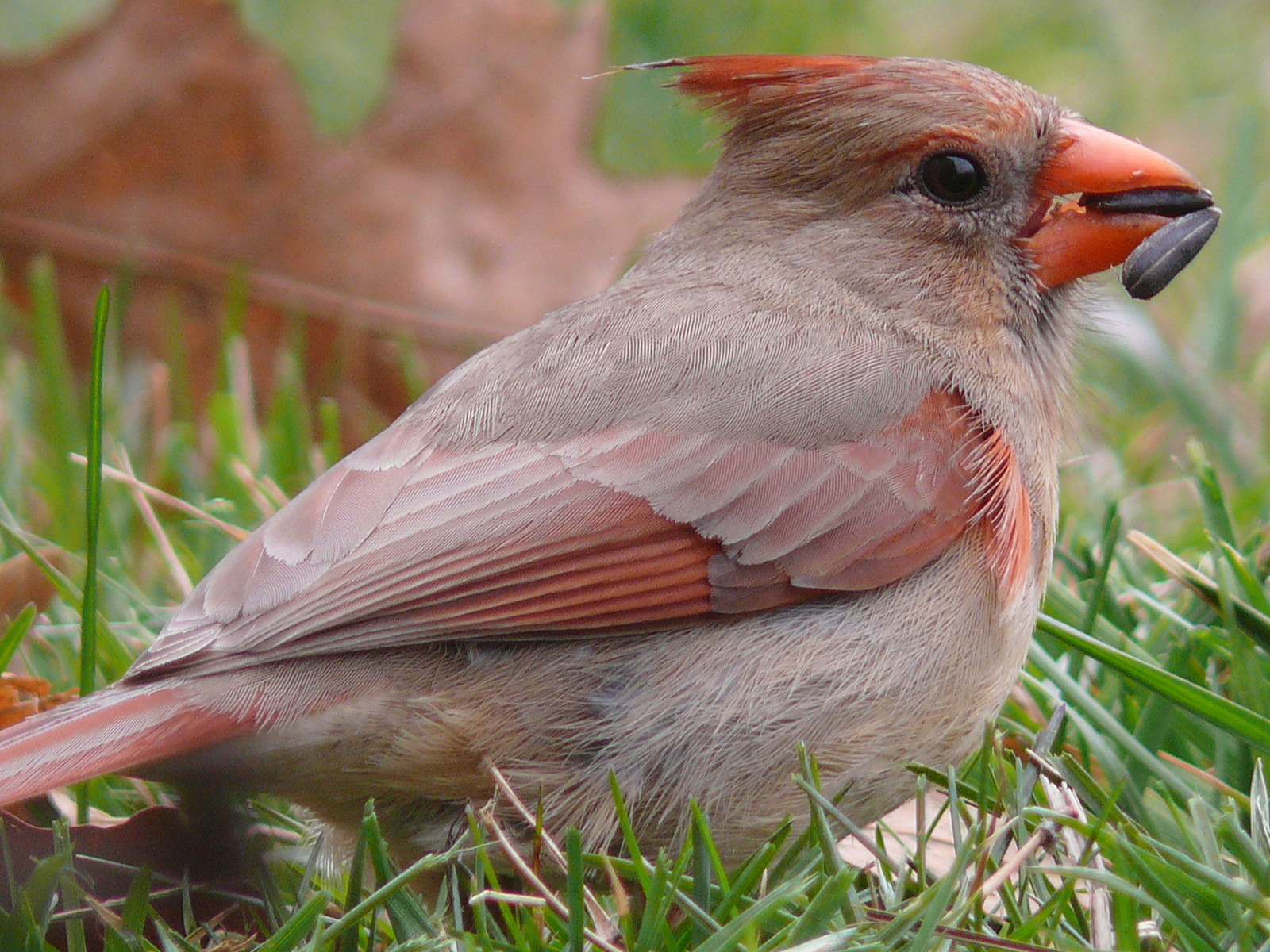             Cracking seedsMacawPrimarily herbivoreEats seeds, nuts, flowers, fruits, leaves, stemsCrushing beakAlso used for climbingTool: Nutcracker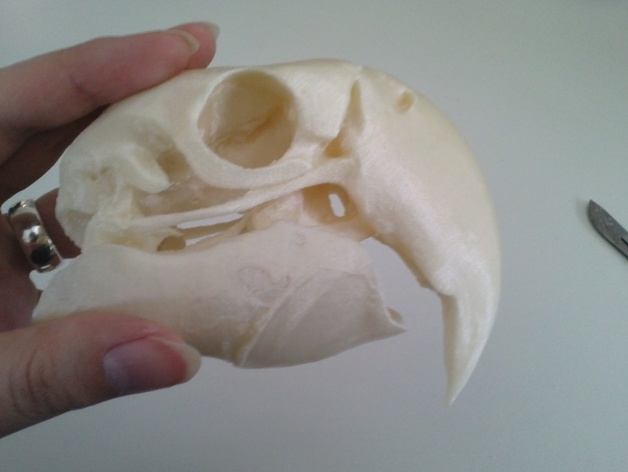 _________________________Parrot: A bird from the large group of psittaciformes.  It is often brightly colored, with a short down-curved hooked bill, grasping feet, and a loud voice.  It is found especially in the tropics and feeds on fruits and seeds.  Many are popular as pets, and some are able to mimic the human voice.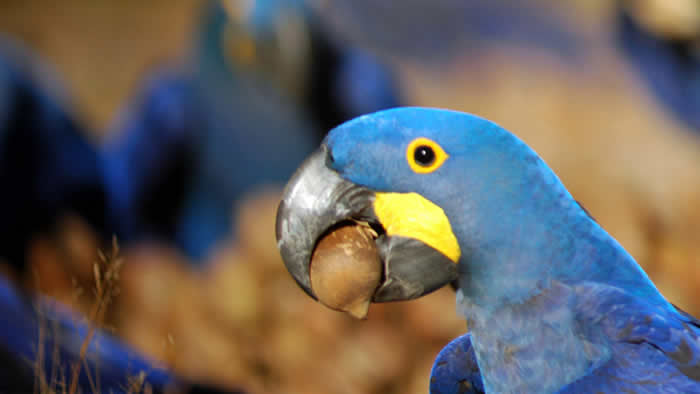         Macaw crushing nut_________________________Macaw: Types of parrots characterized by long-tails and brightly colored feathers, native to Central and South America.Green AracariOmnivorePrimarily eats fruit, occasionally insectsReaching & plucking beakSerrated edge (like a steak knife) helps to grip fruit & slice through the skins of fruits. (They use their long tongue to roll the fruit back and forth over the rough edge until the skin breaks.) They swallow the fruit whole.Related PPZ exhibit: Green aracariTool: Tongs & steak knife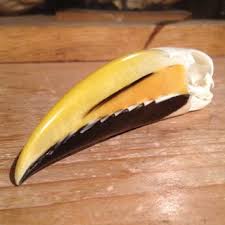 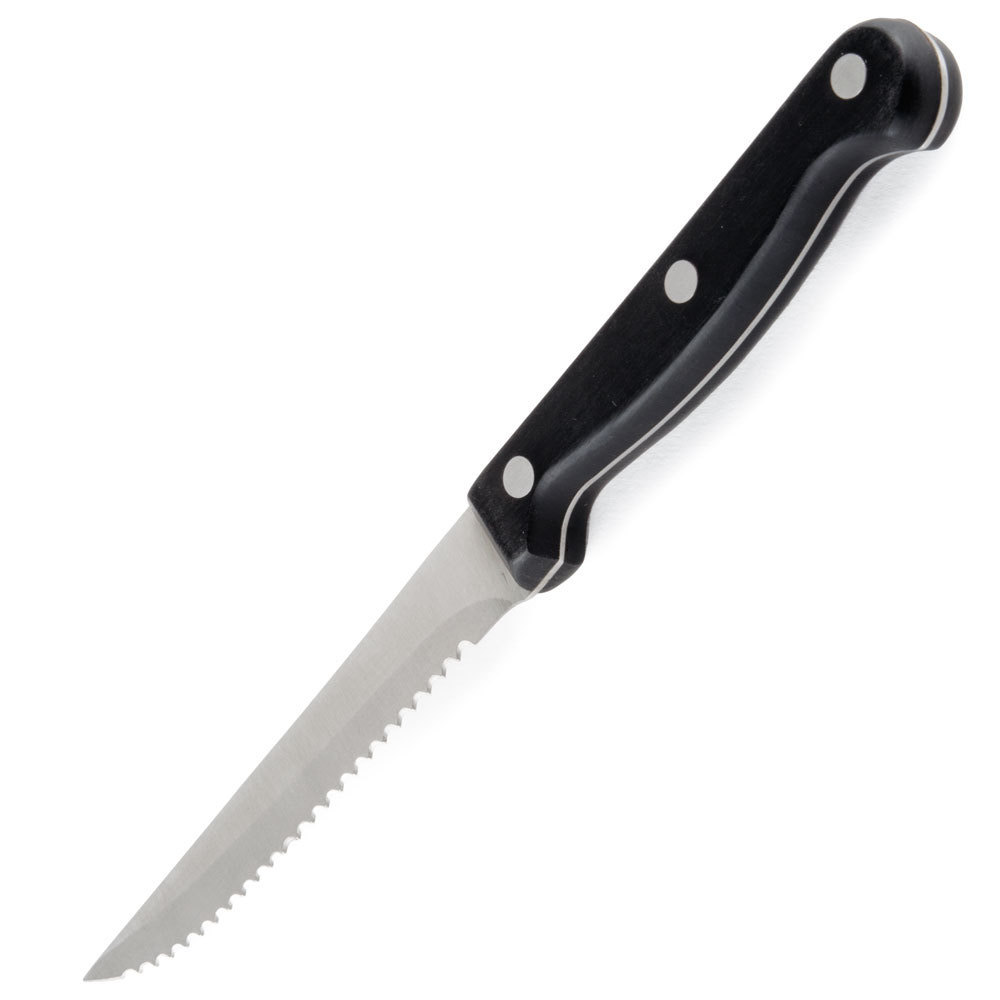 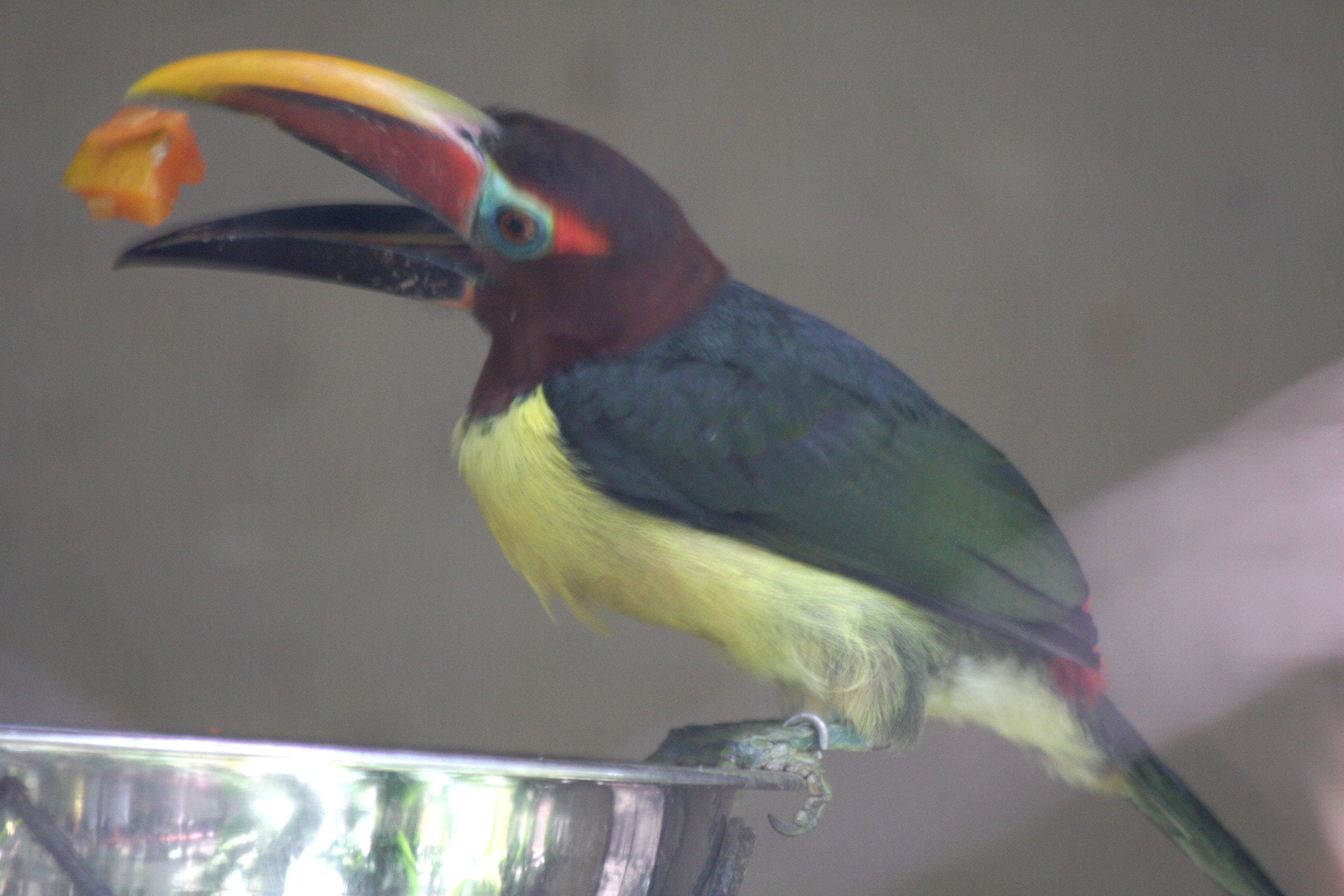                 Eating fruit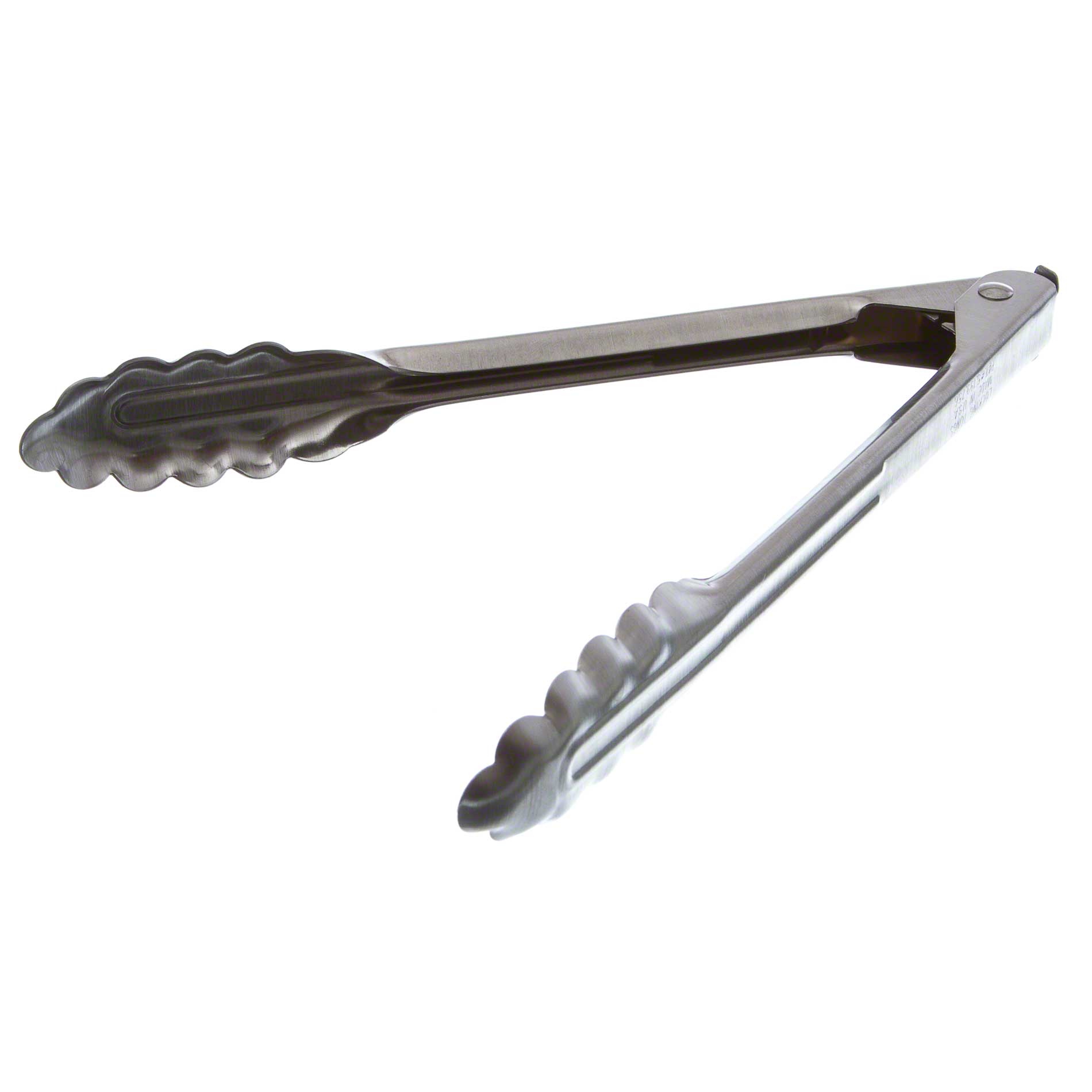 Other OmnivoresOther OmnivoresOther OmnivoresDuckOmnivoreEats small aquatic plants and animalsSkims the surface of the water to strain food from muddy, shallow water with tiny comb-like structures around the edge of its wide, flattened beakFiltering beakRelated experience: Ducks in riverTool: Strainer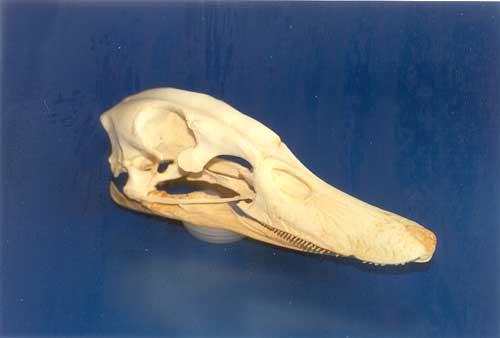 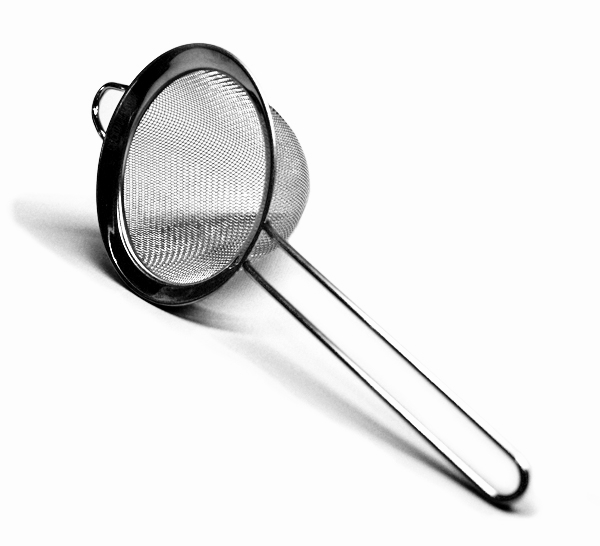 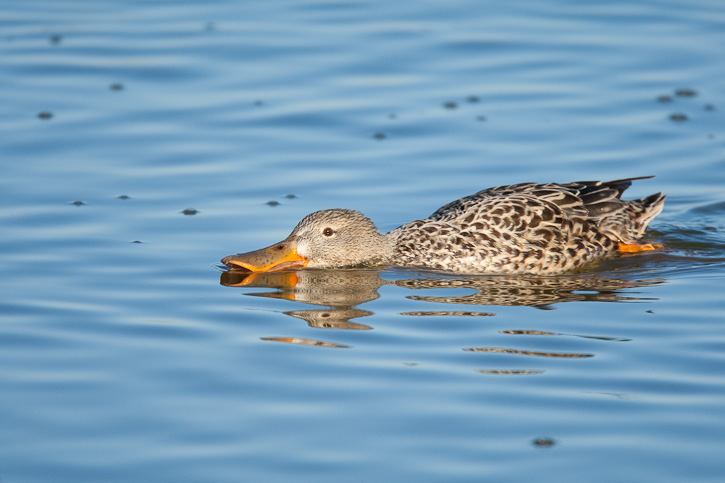 PheasantOmnivoreEats seeds, grasses, roots, leaves, insects, snails, & earthworms, typically off the groundScratches with feet and digs with beak to find foodShort, pointed beak to pick seeds off the groundPicking beakRelated PPZ exhibit: Peafowl, chickenTool: Tweezers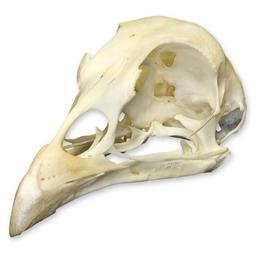 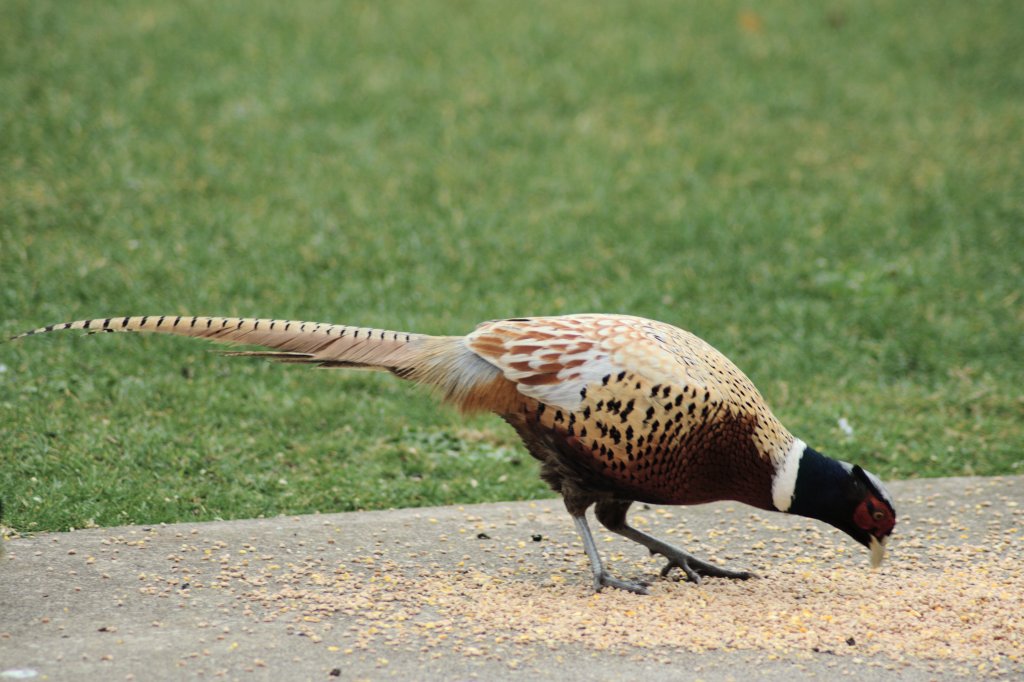 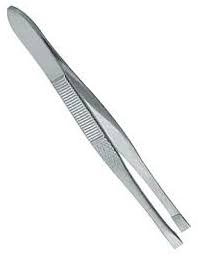 